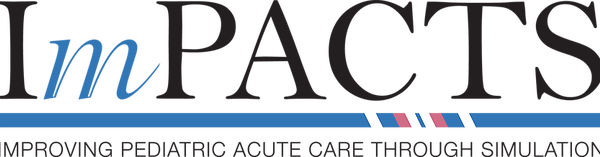 Meeting Agenda          Wednesday April 7, 2021 2:00PM EDTIntroductionsUpdate from SitesProtocol Review with questionsEach step of the protocol was reviewed; please see the slides for reference. There will also be a video reviewing the protocol details available on the website coming soon.Great discussion about rater training and inter rater reliability. Marjorie shared some resources from CHOP and Mark will share some resources and reach out to Adam Cheng.Discussion on simulation order (standard order vs. randomized order) Riley will pilot different options this month and come back to the groupManual of Operations ReviewManual of Operations will be available in approximately 2 weeks. This will be shared with the group and accessed via the website.QuestionsAll final documents will be placed on the website. Current documents on there are IRB information, protocol, transport recruitment letter, and instructions for SimCapture.https://www.impactscollaborative.com/   ImPACTS TransportResources for HubsPassword: ImPACTSsimVideo Recording of Meeting:https://drive.google.com/file/d/1a8Ud5jqqK6KVIWz42ONG096wzWiyA3mq/view?usp=sharing